Муниципальное бюджетное образовательное учреждение дополнительного образования «Центр творчества №3» г. Красноярска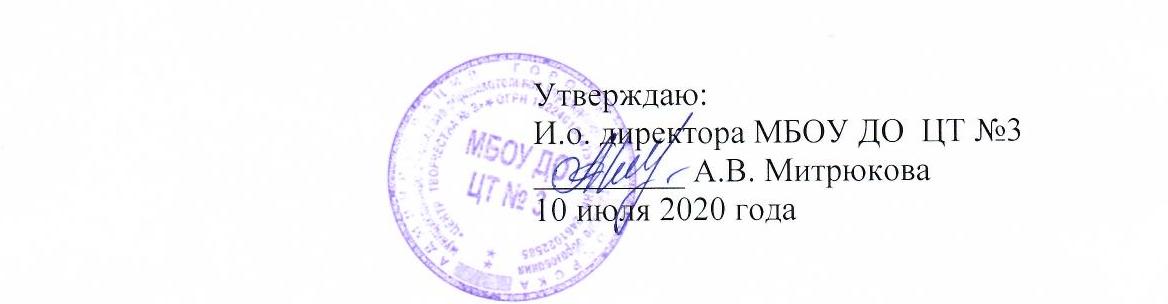 Дополнительная  общеобразовательная программа "Подарки своими руками"     (лепка)     Разработчики:       Фиалковская Т.В.,Семенова Т.Н.г. Красноярск2020 годСодержаниеПояснительная записка………………………………………..3Учебный план…………………………………………………..8-11Содержание ………………………………………………….12-16     4. Список литературы……………………………………………..17Пояснительная запискаДополнительная общеразвивающая программа «Подарки своими руками» имеет художественную  направленность, предназначена для детей от 7 до 14 лет, в том числе детей с ограниченными возможностями здоровья (дети с нарушениями опорно-двигательного аппарата, слабослышащие, с нарушениями речи легкой и средней степени). Данная программа разработана на основе и с учетом федеральных государственных требований к дополнительным общеобразовательным программам в области декоративно-прикладного творчества.Актуальность программы заключается в создании благоприятных условий для развития творческих способностей обучающихся, привитию им интереса к процессу создания и результату ручного труда. А в обучении творчеству главное -  осознание ребенком себя как «творческого индивидуума».Дополнительное образование детей не просто элемент системы общего образования, а самостоятельный источник образования, способствующий достижению ключевых компетентностей в различных сферах жизненного самоопределения ребенка. Образовательное и воспитательное значение лепки огромно, особенно в плане умственного и эстетического развития ребёнка. Лепка расширяет кругозор, способствует формированию творческого отношения к окружающей жизни. Занятия лепкой воспитывают художественный вкус, умение наблюдать, выделять главное, характерное, создавать оригинальные работы, отражающие творческую индивидуальность ребёнка. Лепка воспитывает усидчивость, развивает трудовые умения и навыки ребёнка, мелкую моторику и ловкость рук. Именно лепка учит выражать свои идеи, воплощая их в объёмных и плоскостных работах. Если хотите, чтобы ребёнок красиво писал, занимался рукоделием, дайте ему в руки пластичные материалы. Занятия способствуют развитию мелкой моторики, а значит стимулируют развитие головного мозга. Для любого ребенка важно испытывать чувство собственной значимости, успешности, и именно эти занятия творчеством дают ребенку испытать эти чувства. Кроме того, ребенок видит конкретный результат своего труда, испытывает удовлетворение. Не случайно психологи рекомендуют такие занятия детям, у которых снижена самооценка, трудности с концентрацией внимания, пониженный эмоциональный фон. Процесс творчества выравнивает эмоциональный фон, способствует формированию чувства собственной успешностиВ ходе занятий дети знакомятся с основами дизайна, получают знания по моделированию. Изучают пластические свойства и приемы работы с различными материалами (соленое тесто, пластилин, глина, папье-маше, полимерная глина). У обучающихся развивается эстетический вкус, формируется представление о декоративно-прикладном искусстве через знакомство с традициями народных ремесел, образцами дизайнерских разработок. Изготовление своими руками подарков (для своих родных и близких, друзей, учителей) вызывает повышенный интерес к работе, и приносит удовлетворение результатами труда. А также обучающиеся приобретают навык организовывать свою деятельность, что поможет в дальнейшей учебной и трудовой деятельности.Цель программы:   Создание условий для самореализации ребенка в творчестве, воплощения в художественной работе своей индивидуальности, формирование устойчивого интереса и мотивации обучающихся к занятиям лепкой.Для достижения цели в процессе обучения необходимо решать следующие задачи:Предметные:- выявление и развитие творческих способностей обучающихся;  - знакомство с технологическими особенностями работы с различными пластическими материалами;- освоение практических навыков лепки из различных пластических материаловЛичностные: - развитие у обучающихся коммуникативных компетенций (умение выражать свои мысли, отстаивать своё мнение, коммуникативная культура), делающих возможным   реализацию собственных способностей, саморазвитие и самосовершенствование личности.- развитие у обучающихся творческих компетенций – реализация собственной индивидуальности через воплощение своих идей в объёме и на плоскости.-  удовлетворение познавательных интересов детей и их потребностей в социальных связях через творческое взаимодействие со сверстниками на занятиях. - развитие таких способностей как память, внимание, глазомер, образное и логическое мышление.Метапредметные:- развитие организаторских умений (умение планировать работу по реализации замысла, предвидеть результат и достигать его, при необходимости внося коррективы в первоначальный замысел);- повышение культурного уровня обучающихся через приобщение к декоративно-прикладному творчеству;- воспитание внутренней готовности и потребности в творческом развитии и самореализации.Принципы обучения:Принцип обучения через деятельность;Принцип доступности обучения;Принцип наглядности;Принцип целенаправленности.Основные приёмы и методы обучения:Репродуктивный – применяется при обучении основным способам лепки, отработке навыков изготовления элементов изделияОбъяснительно-иллюстративный – в основном применяется при изучении нового теоретического материала, а также при показе последовательности изготовления изделияЧастично поисковый – основной метод обучения, позволяющий учащимся при работе над изделием не только совершенствовать технику исполнения, но и развивать творческие способности за счет авторского моделирования изделийПроектно-исследовательский – позволяет эффективнее других методов развивать творческие способности учащихся, т.к. весь процесс изготовления работы, от создания эскиза, выбора пластического материала и техники исполнения, до росписи готового изделия, находится в руках ребенка, педагог же выполняет функции консультанта, эксперта. Данный метод используется в итоговой коллективной работе в рамках проекта «Подарок Центру» как логическое завершение обучения.Продолжительность обучения по программе составляет 1 учебный год, 36 недель, 108 академических часов. Учебный год начинается, как правило, 15 сентября и завершается 31 мая.Форма реализации образовательной программы – групповая, в разновозрастных группах наполняемостью 15 человек. Режим учебных занятий -  1 раз в неделю по 3 академических часа продолжительностью 45 минут (с 10 минутными перерывами между ними).Формы занятий:Учебные занятия проходят в групповой форме, содержат теоретическую и практическую части.К ним относятся:- вводные беседы и объяснения- показ технологических приёмов- самостоятельная творческая работа- подведение итогов- коллективная работа в малых группах над общим изделием (итоговая работа по окончание года); а также предусматриваются:- экспозиция тематических выставок детских работ в течение года-участие в выставках и конкурсах детских работ различных уровней.Результаты освоения программы в соответствие с задачами образовательной программы лежат в трех областях: предметных, личностных и метапредметных компетенций:1. Предметные:Умение работать с различными пластическими материалами в соответствии с технологическими особенностями работы с ними.Умение предъявить свои творческие способности через создание тематических работ и участие в творческих конкурсах и выставках.2. Личностные:Осознанный интерес к занятиям лепкой, способность творческого самовыражение через вовлечение в активную творческую деятельность.3. Метапредметные: Сформированные коммуникативные навыки, навыки самоорганизации, умение самостоятельно решать поставленные задачи, выбирать средства для реализации художественного замысла.Формы отслеживания результатов:Беседы в форме «вопрос – ответ» с ориентацией на сравнение, выявление общего и особенного. Такой вид контроля развивает мышление ребенка, умение общаться, выявляет устойчивость внимания.Беседы с элементами викторины, позволяющие повысить интерес обучающихся детей и обеспечить дух соревнования.Практическое изготовление изделий с показом педагога, по образцу по готовым или индивидуальным эскизам.Тестирование (устное) по завершению каждой темы для закрепления теоретического материала.Основной формой подведения итогов обучения является участие детей студии в выставках и конкурсах от районного до международного уровня.Формы фиксации результатов:Портфолио детских работПортфолио выставочных и конкурсных достижений (дипломы и грамоты)Программа предусматривает промежуточную (в конце 1 полугодия) и итоговую (в конце учебного года) аттестации обучающихся. Материально-техническое обеспечение:Учебная аудитория площадью не менее 60 кв.м., соответствующая требованиями СанПиН по освещению, оборудованная раковиной, ученической мебелью в соответствии с возрастом детей.Подсобное помещение (кладовая) для хранения материаловШкафы и стеллажи для хранения иллюстрированной литературы и образцовСтеллажи для сушки и хранения работМуфельная печь для обжига изделий из глиныДуховой шкаф для обжига изделий из полимерной глины.Стеллажи и стенды для размещения тематических выставокОргтехника: телевизор, компьютер, МФУ. Иллюстрированная литератураФотоматериалыВидеофильмыНаглядные пособия (папка «Эскизы и наброски», «Словарь специальных терминов», папка «История праздников» и т.п.)Тематические электронные презентации Учебно-тематический планКалендарно-тематический планСодержание учебного курсаВводное занятиеЗнакомство с содержанием образовательной программы. Презентация.Знакомство с календарём праздников и знаменательных дат.Знакомство с различными видами пластических материалов, представленных в программе (пластилин, глина, соленое тесто,  папье-маше, полимерная глина) .Знакомство с основными геометрическими формами, используемыми для лепки. Лепка исходных форм. Дети выполняют изделия самых простых объемных форм: шара, конуса, пласта и жгута. Основная задача здесь - научить видеть правильную геометрическую форму разного размера и уметь воплощать ее в изделии.Знакомство с инструментами и правилами техники безопасности при работе с ними: ножи-стеки, палочки, скалка. Инструктаж по ТБ.День Учителя Знакомство с историей праздника.Пластические свойства пластилина."Филин на книге". Образ филина – символа мудрости. Объемная работа из пластилина. Лепка конструктивным способом. Образ создаётся из отдельных частей, как из деталей конструктора. Все детали лепятся отдельно (туловище, голова, крылья,  лапы) и соединяются вместе с последующей проработкой деталей и приданием фактуры. Дети должны почувствовать соразмерность деталей будущей работы.Изучение пластических свойств соленого теста.Рецепт приготовления соленого теста. Дети под руководством педагога заводят массу для лепки.Изучение технологии лепки из соленого теста, процесса сушки изделий и дальнейшей их росписи.Знакомство с разнообразием изделий не только декоративного, но и прикладного характера.Лепка подставки для ручек из соленого теста "Развёрнутая книга" в подарок Учителю. Роспись. Оформление.День матери.   Знакомство с историей праздника.Ребята осваивают передачу формы, пропорции  в процессе создания простейшего изображения человека. Лепка комбинированным и конструктивным способами, используя приемы вытягивания, соединения частей. «Портрет мамы». Панно. Создание эскиза. Рельефная работа из соленого теста. Роспись. Оформление в рукодельную рамку.Знакомство с плоскостным панно с декоративными налепными деталями." Часы с кукушкой". Работа с шаблонами. Плоскостная работа из соленого теста. Лепка, декор, роспись и оформление настенного панно.Новый год Знакомство с историей  и традициями праздника в мире. Презентация. Методика приготовления папье-маше, знакомство с особенностями технологии процесса лепки из папье-маше, сушки изделий и дальнейшей их росписи.Рецепт приготовления папье-маше. Дети под руководством педагога заводят массу для лепки.Изучение специфики и свойств папье-маше. «Символ года».  Объемная работа из папье-маше. Дети осваивают технологию создания проволочного каркаса. Наращивают объема из фольги и бумажной массы на каркас. Роспись и оформление работы. «Дед Мороз».  Объёмная работа из соленого теста на основе картонного конуса. Сюжетная лепка: полученные навыки закрепляются, изделия еще более усложняются. В данной теме создаётся многопредметная композиция. Лепка основы, декора, деталей сюжетного наполнения: мешка, ёлки и т.п.  Роспись, декор и оформление. "Елочная игрушка".  Объемная работа из папье-маше. Дети предварительно продумывают форму будущей игрушки, создают её из фольги, закрепляют форму малярным скотчем.  Лепка. Роспись и декор. Знакомство детей с приёмами декорирования с использованием различных нелепных материалов: готовых декоративных элементов, мишуры, бус, лент, природных материалов и т.д.«Рождественский венок». Изготовление основы, подборка материалов, декорирование венка. День Св. ВалентинаЗнакомство с историей праздника. Аналог праздника в России «День семьи, любви и верности»Знакомство с особенностями пластических свойств глины. Дети, уже имея опыт работы с пластилином, соленым тестом и папье-маше, пробуют работать с глиной и делают свои выводы о различиях и схожести их пластических свойств.Знакомство с технологией изготовления керамических изделий. Дети знакомятся с разнообразными фактурными материалами, способными отпечатываться на глиняном пласте и дающими богатую палитру различных фактур.«Ажурное сердечко- символ любви». Лепка из глиняного пласта. Создание фактуры методом отпечатывания. Роспись.  "Ангел".  Лепка объемной фигуры из глины по образцу. Роспись и оформление.  День защитника Отечества Знакомство с историей праздника.Знакомство с авиатехникой времен ВОВ. Презентация. «Самолёт на постаменте». Лепка постамента – имитации гранитного камня. Лепка самолета из соленого теста (на основу из фольги). Роспись и оформление.Международный женский день История праздника. «Декоративная шкатулка» на основе круглой втулки от скотча. Лепка из соленого теста по индивидуальным эскизам. Дети самостоятельно продумывают образ будущей шкатулки, создают эскиз. Лепка основы. Декор шкатулки в соответствии с замыслом. Роспись и оформление.Знакомство с особенностями лепки и техникой безопасности при работе с полимерной глиной.Знакомство с технологией изготовления изделий из полимерной глины.Лепка миниатюр и предметов бижутерии из полимерной глины по технологическим картам. Сборка и оформление предметов бижутерии.Светлая Пасха Знакомство с историей праздника.«Курочка» - подставки под яйцо. Объемная работа из соленого теста. Лепка. Роспись и оформление.Методика приготовления и технология работы с цветным соленым тестом.«Яйца в гнезде». Объемная работа из соленого теста. Дети самостоятельно заводят цветное соленое тесто с использованием пищевых красителей в цвета необходимые для работы на данном уроке. Лепка из цветных масс.День Победы. Знакомство с историей праздника.Знакомство с наградными знаками времен ВОВ.«Звезда героя». Создание эскиза. Лепка из соленого теста плакетки с изображением памятного знака ко дню Победы в ВОВ. Роспись. Оформление. День защиты детей. Знакомство с историей праздника.Логическим завершением учебного года служит итоговая коллективная работа в рамках проекта «Подарок Центру» на тему «Лето. Дети. Каникулы». Дети создают мини-группы.  Каждый участник группы создаёт свой эскиз, на основе которых происходит создание единого эскиза, либо выбирается лучший, по мнению всех участников группы.  Самостоятельный выбор материала и техники исполнения.  Лепка деталей работы. Оформление. Презентация работ.ЛитератураБронштейн М.М., Жуковская Н.Л. Праздники народов России: Энциклопедия. – М.: Росмэн, 2002.  – 104 с.Антипова М.А. Соленое тесто. Необычные поделки своими руками.- Ростов н/Д: Владис: М.:Рипол классик 2009.-240.,с.ил.Данкевич Е.В. Лепим из соленого теста. СПб: Издательский Дом «Кристалл», 2001 Забавные самоделки из пластилина. - М.: Эксмо, 2013. - 318 c. Зимина Н.В. «Шедевры из соленого теста» ООО ТД «Издательство Мир книги», 2009г.  Лариш Ц. Сам себе гончар. – Челябинск: Урал Л.Т.Д., 2004. – 32 с.: ил. - (Сделай сам).Лепим из соленого теста. Украшения. Сувениры. Поделки. Декор.— М: Эксмо, 2004. — 160 с.Липунова С. Волшебная глина. – Смоленск: Русич, 2001. – 160 с.: ил. - (Легко и просто).Макаренко, Мария Чудеса из пластилина / Мария Макаренко. - М.: АСТ, 2014. - 346 c.Орен, Рони Секреты пластилина. Новый год / Рони Орен. - М.: Азбука-Аттикус, Machaon, 2013. - 931 cХананова И.Н. Солёное тесто: Фантазии из муки, соли и воды – М.: АСТ -пресс книга, 2006. – 104 с.: ил. Чаварра Х. Ручная лепка. – М.: АСТ: Астрель, 2006. – 64 с.: ил. – (Уроки керамики). Чаянова Г.Н. Соленое тесто. – М.: Дрофа-Плюс, 2005. – 144 с.: ил. – (Для начинающих). Чаянова Г.Н. Папье-маше. – М.: Дрофа-Плюс, 2007. – 144 с.: ил. – (Для начинающих).ТемаТеория, часыПрактика, часыВводное занятие1-День Учителя 918День Матери 15114Новый год 21120День Св. Валентина 716День защитника Отечества 6158 Марта18117Пасха 918День Победы 615День защиты детей 615Пожарная безопасность44-Промежуточная и итоговая аттестация66-Итого1082088Темачасы1Вводное занятие.  Пластические материалы и инструменты. Простые геометрические формы. 32День Учителя.  История праздника. «Филин на книге».  Объём. Лепка. (Пластилин)  33 «Развёрнутая книга». Подставка под ручку. Лепка. (Соленое тесто)34«Развёрнутая книга». Роспись. Оформление35 «Символ года». Проволочный каркас Лепка. (Папье-маше)36«Символ года». Лепка деталей37 «Символ года».  Роспись. Оформление38 День матери.   История праздника.«Портрет мамы». Панно. Эскиз. Лепка. (Соленое тесто)39«Портрет мамы». Роспись. Оформление.310«Часы с кукушкой». Шаблоны. Лепка. (Соленое тесто)11 «Часы с кукушкой». Лепка деталей.312«Часы с кукушкой». Роспись. Оформление.3Новый год. История праздника.«Дед Мороз» (объём). Лепка на основе конуса. (Соленое тесто)3«Дед Мороз». Роспись.«Ёлочная игрушка».  Лепка. (Папье-маше)3«Ёлочная игрушка».  Роспись. Декор.3 «Рождественский венок». Мишура, шары, ленты.3Промежуточная аттестация. Новогодний праздник .3День св. Валентина.  История праздника.«Ажурное сердечко- символ любви». Пласт. Фактура. Лепка. (Глина)Пожарная безопасность12«Ангел». Объём.   Лепка.  (Глина)3«Ангел», «Сердечки». Роспись. Оформление.3День защитника Отечества. История праздника.«Самолёт на постаменте». Лепка. (Соленое тесто)3«Самолёт на постаменте». Роспись. Оформление.3Международный женский день.  История праздника.«Декоративная шкатулка» . Лепка основы. (Соленое тесто)3«Декоративная шкатулка». Лепка декора.3«Декоративная шкатулка».  Роспись. Оформление.3Знакомство с видами и особенностями полимерной глины. Лепка миниатюр.  (Полимерная глина)3Лепка предметов бижутерии. (Полимерная глина)3Сборка и оформление бижутерии.3Пасха. История праздника.Подставка под яйцо «Курочка».  Лепка.  (Соленое тесто)3«Яйца в гнезде». Объём. Лепка.  (Цветное соленое тесто)3«Курочка». Роспись. Оформление.3День Победы. История праздника.«Звезда героя». Памятный знак ко дню Победы в ВОВ. Лепка. (Соленое тесто)3«Звезда героя». Роспись. Оформление.3День защиты детей. История праздника.Итоговая коллективная работа в рамках проекта «Подарок Центру» на тему «Лето. Дети. Каникулы». Создание мини-групп.  Создание и выбор эскиза.  Выбор материала и техники исполнения. Лепка деталей.3«Лето. Дети. Каникулы». Лепка. Оформление. Презентация работ.3Итоговая аттестация. Выставка детских работ. Выпускной.3ИТОГОИТОГО108